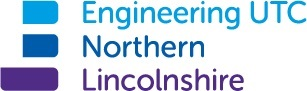 Science Technician
Engineering UTC Northern Lincolnshire, Carlton Street, Scunthorpe DN15 6TA, 01724 878100Permanent PostGrade and Pay Range: Grade 4  SCP 11 – SCP 14   £17007 - £17681Contractual Terms: Term time only plus 5 training daysWorking Hours: 15 hours (5 mornings per week)Actual Salary: £5845 - £6077 per annumStart Date – As soon as possibleWe are delighted to be making an appointment for a ScienceTechnician to work at ENLUTC. Opened in 2015, Engineering UTC Northern Lincolnshire aims to deliver well-rounded students into the engineering and technology industries through an exciting, employer-shaped curriculum, the daily use of world-class facilities and equipment and the dedicated input of energetic, expert staff.This aim is only achievable through collaboration, both externally with our partners and internally with our staff and students. We’re backed by some of the region’s largest companies, who work closely with our team to develop a pipeline of students equipped with the technical skills that they’ll need in the future. In return, our students have the opportunity to shape the UTC through regular feedback sessions, involvement in planning meetings and the running of our open days. They are the voice of the UTC.Using clean, digital and design technology, our students gain an exciting education that they can transfer straight into the workplace. As the region’s needs for technical skills increases, Engineering UTC Northern Lincolnshire puts students at the front of the queue.”Working as part of the Science Department, your role will be a vital in the planning and delivery of engaging and exciting science lessons to students. You will be required to find and order suitable goods in-line with the college financial regulations, ensure all equipment is in place for the start of each practical lesson, clear away all chemicals and equipment in a suitable and timely manner and be the main source of the stock-taking and chemical logging within the team. Your support is crucial to the science staff in securing the best outcomes for our students and we very much look forward to hearing from you if you are: An effective communicator that works well as part of a teamPassionate about your role in assisting teachers to deliver stimulating science lessons to studentsWell-organised and able to plan in the short, medium and long termAble to work safely and be up-to-date with health and safety recommendations Thorough in the maintenance and management of chemicals and equipment.Prospective candidates are welcome to visit the college. Please contact Lorraine Hardy, Assistant to the Business Engagement Lead, at l.hardy@enlutc.co.uk, or by ringing the college: 01724 878100.This UTC is committed to safeguarding and promoting the welfare of children and expects all staff to share this commitment.  Any successful applicants will be required to undertake an Enhanced Disclosure check by the Disclosure and Barring Service.Closing date for completed applications: Monday 21st January at 12 NoonInterview date: Thursday 24th JanuaryApplications to be returned to Lorraine Hardy at l.hardy@enlutc.co.uk